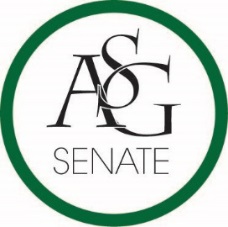 Senate AgendaAugust 30th , 2015AFLS D115 Auditorium, 6:00 PMCall to OrderRoll Call23 here; 1 absentSpecial OrdersReports (5 minutes each)Advisor, Michael McAllisterIntroduction and asked returning leaders to set an example to new leaders and students running for senateGraduate Assistants, Katherine Selman and Katie MartensNo reportPresident, Connor FlocksUniversity of Arkansas is growing (27,000 students). Pushing for funding for new facilities and more. Thank senators for dealing with the accommodation of new roomVoting center: Ryann Alonso worked to get an early voting center here at the university of Arkansas. Many other big universities have this. It was declined but we didn’t settle and we are soon hosting a press conference on campus on this issue. Even though our request was declined, it was amazing seeing all of our senators and ASG coming together to put in every effort we could and giving this early voting center our all.Judicial branch governs all of our elections. A lot of associate justices graduated and we had to appoint interim justices to even move forward based on us having to have more than 2 justices at all times. You will have to approve those after they run.Vice-President, Maggie BentonIntroductionFamily of the year: applications were due this week and I will announce the winner tomorrowAlso working on homecoming stuffTreasurer, Shelby CormackASG budget:70% goes to RSO allocationsMostly reporting back on RSO allocations from meetings with financial affairs boardWe want to work together with cabinet and senators to write more bills like the early voting centerSecretary, Jase RapertVacancy elections coming up from Sept 6-8th. Please help with promotions Freshman leadership forum application closes on Sept 2nd.Chief Justice, Cory EnglishFall vacancy elections reminder63 students applied so far senators cannot endorse a candidate. Only can promote the application as a wholejoint legislative session on Sept 18thGSC Speaker, Scout JohnsonNo reportCabinet ReportsChief of Staff, Taylor FarrIntroductionReinforce Cabinet and Senators needing to work togetherVote task force – passionate about getting voters registered and high student turn out please fill out form in binderSept 18th – 11am to 5pm ASG senate retreatChair of the Senate, Will WatkinsFill out voter registration forms in binder. Refer to Ryann Alonso with questionsPlease look through binders for senate preparation this yearSenate allocated $1,000 to bring in a speaker. Partnered with CAPS and Housing. Big initiative for ASGTaylor Hill is serving as interim legislative chairParker Fitzgerald serving as interim parliamentarianZack Spero serving as interim sergeant of armsNominations and ElectionsSpecial Senate Office NominationsParliamentarianTrevor VillinesLegislative ClerkTaylor HillSergeant at ArmsBarth OnyekweluCommittee Chair NominationsAcademicsScottie TaylorAaron SmileyCampus LifeInternal AffairsInfrastructureAppropriations Committee Nominations (5)Ashton YarbroughNathan SmithHannah WhiteSpencer BoneCoy LewisCollege Caucus Chair NominationsDale Bumpers College of Agriculture, Food, & Life Sciences (AFLS)Clay SmithFay Jones School of Architecture (ARCH)Zack SperoJ. William Fulbright College of Arts and Sciences (ARSC)Jessie KlossHannah WhiteCollege of Education & Health Professions (COEHP)Ashton YarbroughCollege of Engineering (ENGR)Dani ZapataParker FitzgeraldSam M. Walton College of Business (WCOB)Nathan SmithTaylor HillSpencer BoneBlake FlemisterParker MassanelliHomecoming NominationsHomecoming Court Panelists (3)Ashton YarbroughScottie TaylorAshely GoodwinHomecoming Queen Candidate (3)Katie HicksMaggie BentonShelby CormackHomecoming King Candidate (3)Connor FlocksJase RapertCommittee NominationsPAB (1)Abel SosterPublic Comment (3 at 2 minutes each)Ryann Alonso – reminder to fill out the voter applicationOld BusinessNew BusinessASG Senate Resolution No. 1 – The ASG Senate Standing Rules Act of 2016-2017Authored by Chair of the Senate Will WatkinsSponsored by Chair of the Senate Will WatkinsASG Senate Bill No. 1 – The ASG Fiscal Year 2017 Operating Budget ActAuthored by Treasurer Shelby CormackSponsored by Treasurer Shelby CormackAnnouncements  Adjournment